МУНИЦИПАЛЬНОЕ БЮДЖЕТНОЕ ОБЩЕОБРАЗОВАТЕЛЬНОЕ УЧРЕЖДЕНИЕ СРЕДНЯЯ ОБЩЕОБРАЗОВАТЕЛЬНАЯ ШКОЛА №1 ИМЕНИ БОРИСА АРИСТАРХОВИЧА ПРОЗОРОВА ГОРОДА НИКОЛЬСКА                                 ПЕНЗЕНСКОЙ ОБЛАСТИ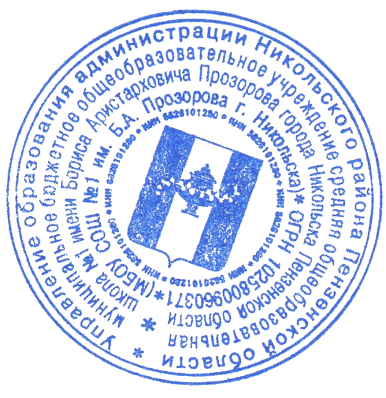 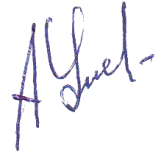 ПОЛОЖЕНИЕО ШКОЛЬНОМ МУЗЕЕ1.Общие положения1.1. Школьный историко-краеведческий музей является структурным подразделением муниципального бюджетного общеобразовательного  учреждения средней  общеобразовательной  школы №1 имени Бориса Аристарховича Прозорова города Никольска Пензенской области  (далее – Школа), действующей на основе Закона «Об образовании в Российской Федерации», а в части учёта и хранения фондов – Федерального закона «О музейном фонде и музеях Российской Федерации». 1.2. Историко-краеведческий музей является систематизированным, тематическим собранием музейных предметов и музейных коллекций – памятников истории, культуры сохраняемых и экспонируемых в соответствии с действующими правилами.1.3. В основе поисковой и исследовательской деятельности музея лежит краеведческий принцип.1.4. Музейные предметы и музейные коллекции школьного музея являются неотъемлемой частью культурного наследия района. 1.5. Программа, функции музея интегрируются с воспитательной системой школы и определяются ее задачами. 	2. Основные понятия2.1. Профиль музея – историко-краеведческий. 2.2.  Музейный предмет – памятник материальной или духовной культуры, поступивший в музей.2.3. Музейное собрание – научно организованная совокупность музейных предметов и научно-вспомогательных материалов.2.4. Комплектование музейного фонда – деятельность музея по выявлению, сбору, учёту и описанию музейных предметов.2.5. Экспозиция – выставленные на обозрение в определенной системе музейные предметы (экспонаты). Основными экспозициями музея являются: «Архивные справки о возникновении », «Развитие хозяйства на территории села», «Православная культура», «История пионерии и комсомола», «Учителя и выпускники школы в годы Великой Отечественной войны», «Развитие образования Никольского района», «Воины-интернационалисты», « Развитие  школьного туризма», «Культура и быт   народа».	 3. Цели и задачи3.1. Музей  организуется в целях: гражданско-патриотического воспитания обучающихся; расширения образовательного пространства, совершенствования  обучения средствами дополнительного образования;  формирования  исторического сознания обучающихся и расширения их кругозора;развития познавательных интересов и способностей детей и молодёжи;развития социальной активности и  творческой инициативы обучающихся в процессе сбора, исследования, обработки, оформления и презентации предметов материальной культуры,  источников по истории и общества, имеющих воспитательную,  научную и познавательную ценность;овладения практическими навыками поисковой, проектной и исследовательской деятельности; активного освоения обучающимися  историко-культурной среды.3.2. Задачи музея:развитие интереса к истории малой родины через краеведческую деятельность;организация досуга школьников;организация социальной практики через поисковую, исследовательскую деятельность; выявление, сбор, хранение и изучение музейных предметов и музейных коллекций; внедрение модульной организации дополнительного образования; развитие сетевого взаимодействия проектно-педагогических команд, детей, родителей, создание информационно-коммуникативного пространства основных субъектов воспитания и дополнительного образования (другие музеи, архивы, библиотеки и др.);организация активной экскурсионно-массовой работы с обучающимися и населением района;формирование детско-взрослого актива, создание органов самоуправления – совета музея.	 4. Функции и основные направления деятельности   4.1. Основными функциями музея являются:создание условий для социализации обучающихся путем совершенствования воспитательной, образовательной и культурно-просветительной  деятельности школы;организация исследовательской деятельности обучающихся, ориентированная на формирование научных, творческих инициатив и реализующаяся в ходе проектной,  поисковой и аналитической работы;осуществление массово-организационной, культурно-просветительной, методической, информационной, издательской деятельности;  документирование процессов и явлений, соответствующих профилю и основной теме музея в их историческом развитии, через комплектование фондов музейных предметов, их учётную и научную обработку; постоянное развитие экспозиционно-выставочной работы.    4.2. Основными направлениями деятельности музея являются:комплектование, учёт, хранение и описание фондов музейных предметов;экспозиционно-выставочная работа;образовательно-воспитательная и культурно-просветительная работа.	 5. Организация деятельности музея Создание школьного музея является целенаправленной, творческой поисково-исследовательской работы школьников по теме, связанной с историей школы, а также с историей и культурой Никольского района.  Вышеперечисленное возможно при наличии:актива учащихся, способного осуществлять систематическую поисковую, фондовую, экспозиционную, культурно-просветительскую работу; руководителя-педагога и активного участия в этой работе педагогического коллектива;собранной коллекции музейных предметов, дающей возможность создать музей определённого профиля;экспозиций, отвечающих по содержанию и оформлению, современным требованиям;помещения и оборудования, обеспечивающих сохранность музейных предметов и условия их показа; положения музея, утверждённого директором школы.   Учёт и регистрация школьного музея осуществляется в соответствии с инструкцией о паспортизации музеев образовательных учреждений, утверждаемой Министерством образования Российской Федерации.     	6. Учёт и обеспечение сохранности фондов 6.1. Все собранные музейные предметы, коллекции, материалы составляют основной фонд  музея.6.2. Все поступающие в музей предметы музейного значения подлежат актированию вне зависимости от способа получения (дар, покупка, находка, обмен и т.п.), постоянной или временной формы хранения.6.3. Выдача музейных предметов из фондов музея (возврат, обмен, передача на время, а также списание в связи с утратой музейных свойств) также производятся путем актирования.6.4. Все предметы, отнесенные к Основному фонду, подлежат обязательной  записи в Книге поступлений (Инвентарной книге). Книга поступлений (Инвентарная книга) музейных предметов храниться постоянно в школе. 6.5. Все предметы основного фонда, зарегистрированные в инвентарной книге, подлежат вторичному  учету с заполнением Инвентарных карточек на каждый музейный предмет.6.6. Фонд вспомогательных материалов (копии, макеты, диаграммы и т.п.) учитываются в отдельной книге учета.  6.7. Не экспонируемые в данный момент музейные предметы и архивные материалы хранятся в экспозиционных помещениях, в шкафах, обеспеченных запирающими устройствами.	7. Руководство деятельностью музея 7.1. Ответственность за деятельность музея несёт директор школы, общее руководство – заместитель директора по учебно-воспитательной работе.7.2. Непосредственное руководство практической работой Музея осуществляет его руководитель,  назначенный приказом директора школы. 7.3. Перспективное планирование организует Совет музея. Совет музея формируется из представителей  педагогической, родительской и ветеранской общественности. 7.4. В целях оказания помощи музею организуется актив музея из числа обучающихся школы.  7.5. Деятельность музея и  эффективность его использования в образовательно-воспитательном процессе обсуждается на педагогическом совете школы. 	8. Содержание работы    8.1. Работа музея планируется и осуществляется в соответствии с общими и конкретными образовательно-воспитательными задачами школы, в структуре которого функционирует музей.    8.2. Ежегодное и перспективное планирование ведется по всем основным направлениям музейной деятельности - комплектованию, учёту, хранению и описанию фондов музейных предметов, экспозиционно-выставочной работе, образовательно-воспитательной и культурно-просветительной работе.     8.3. В соответствии с планом работы руководитель музея, формирует секции, отделы, рабочие группы   по каждому направлению, которые осуществляют:систематическое, постоянное комплектование, изучение и обработку фондов музея, осуществляя проектную, экспедиционную, поисковую и исследовательскую работу, организуя устойчивые связи с различными административными, общественными организациями, научными и культурно-просветительными учреждениями; создание и совершенствование стационарных экспозиций, организацию тематических выставок, как в самой школе,  так и за её пределами, в том числе в сотрудничестве с другими музеями;презентации музея в процессе участия в различных смотрах и конкурсах;образовательно-воспитательную и культурно-просветительную работу музейными средствами путём подготовки и проведения экскурсий, лекций и массовых мероприятий для обучающихся, родителей и ветеранской общественности, а также населения села;освоение историко-культурной окружающей среды обучающимися путем организации походов, экскурсий по Никольскому району, посещения музеев, театров, выставочных залов, памятных мест;популяризацию итогов всех направлений своей деятельности через средства массовой информации и Интернет.	9. Прекращение деятельности музея 9.1.Вопрос о прекращении деятельности музея, а так же о судьбе его музейных собраний решается директором школы по согласованию с вышестоящим органом управления образованием.  9.2. Для передачи фондов школьных музеев в государственный или общественный музей создаётся специальная музейная комиссия. Собрания музейных предметов, хранившихся и взятых на учёт в музее, вместе со всей учётной и научной документацией актируются и опечатываются.